Расчет платных услуг за обучение на категорию «В»  на 2020/2021  учебный годпо  МБОУ «Печорская  гимназия»( к приказу  №109 от 01.10.2020 года)Доходы:12 чел.х 11000,00=132000,001чел.х5500,00=5500,00Итого:137500,00 – 2750,00 (2% банка)=134750,00Расходы: Ст.290 – 20000,00  проведение школьных мероприятийСт.340 – 89750,00  зап.части, ГСМ, хоз.расходыСт.226 – 25000,00  ОСАГО, прочие услуги.Итого: 134750,00Директор гимназии: Тумановская О.М. 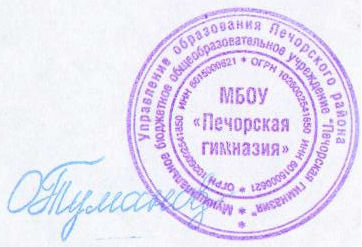 